Class    Rinsey   year 5 and 6         Medium term Plan      Spring 2023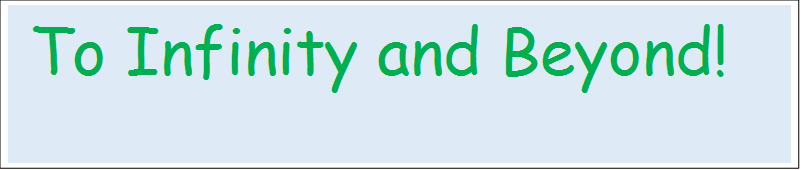 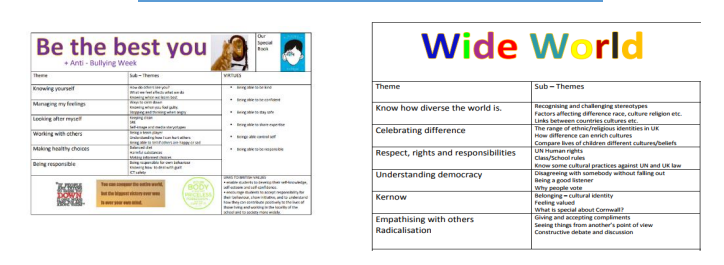 TOPIC TITLE: To Infinity and Beyond!Launch Story map of War of the WorldsRole play in drama environmentClass BookStory map of ‘War of the Worlds’Role play in drama environmentEnd Authentic OutcomeA publication entitled ‘To Infinity and Beyond!’ published by the pupils What will the classroom look like?Tripods will be invading the drama environmentAliens will be in the ceiling spaceThe planets will be as a backdrop A story map will support the theme and HG Wells bookThere will be a ‘pod’ in which individual astronauts will make a log of their voyageHow will you make it WOW?Make a drama environment and log - podCompose music to go with story tellingUse original footage and newspaper reports (terrified audience thinking the story was real)Finding out about how some science fiction predictions have come trueUse visual resources from films old and newuse art work from original and modern adaptationsuse radio playread and compare graphic novelscreate landscapes using clay – link to Geography History - investigate the history of space travel including recent (Tim Peake)Spaceport CornwallWhat trips visits could support it?CSIA space – planetariumTolcarn observatoryCaradon observatoryGoonhillyGenres of writing to be covered?Narrative – Sci FiDirect speechPoetryPersuasiveBiographyGraphic novelsDiary/logWhat will the classroom look like?Tripods will be invading the drama environmentAliens will be in the ceiling spaceThe planets will be as a backdrop A story map will support the theme and HG Wells bookThere will be a ‘pod’ in which individual astronauts will make a log of their voyageHow will you make it WOW?Make a drama environment and log - podCompose music to go with story tellingUse original footage and newspaper reports (terrified audience thinking the story was real)Finding out about how some science fiction predictions have come trueUse visual resources from films old and newuse art work from original and modern adaptationsuse radio playread and compare graphic novelscreate landscapes using clay – link to Geography History - investigate the history of space travel including recent (Tim Peake)Spaceport CornwallUse of outdoor classBeach ,woods – inspiration for writingRock formation – rocks moved and folded to make the different layers, patterns and composition.Innovative use of ICTStargazing App reportsLunar cycle App and modellingWriting log and using internet images for stimulusHubble telescope pictures On line information on Tim PeakeCornwall space port webinarsMaking the graphic images come alivePhotograph pupils as graphic shots and add captions